Publicado en Murcia el 27/11/2015 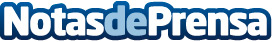 Ortopedia Florencio destaca el “humor, creatividad y tesón” como claves para salir de la crisis Dicen que la necesidad agudiza el ingenio. Este sanitario murciano definitivamente decidió transformar este dicho en un hechoDatos de contacto:Florencio Guillen GarcíaOrtopedia online y física profesional868915558Nota de prensa publicada en: https://www.notasdeprensa.es/ortopedia-florencio-destaca-el-humor Categorias: Nacional Medicina Marketing Recursos humanos Consultoría http://www.notasdeprensa.es